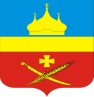 РоссияРостовская область Егорлыкский районАдминистрация Егорлыкского сельского поселенияПОСТАНОВЛЕНИЕ«27» июня 2023 года		      	   № 196	                           ст. ЕгорлыкскаяО внесении изменений в постановление от 29.12.2021 № 48«Об утверждении порядка санкционирования оплаты денежных обязательств получателей средств бюджета Егорлыкского сельского поселения и оплаты денежных обязательств, подлежащих исполнению за счет бюджетных ассигнований по источникам финансирования дефицита бюджета Егорлыкского сельского поселения»В соответствии с пунктами 1, 2, абзацем третьим пункта 5 статьи 219 и частью второй статьи 219.2 Бюджетного кодекса Российской Федерации, руководствуясь пунктом 11 части 2 статьи 34 Устава муниципального образования «Егорлыкское сельское поселение»,ПОСТАНОВЛЯЮ:1.Внести в Приложение к Постановлению Администрации Егорлыкского сельского поселения от 29.12.2021 № 48 «Об утверждении порядка санкционирования оплаты денежных обязательств получателей средств бюджета Егорлыкского сельского поселения и оплаты денежных обязательств, подлежащих исполнению за счет бюджетных ассигнований по источникам финансирования дефицита бюджета Егорлыкского сельского поселения» изменения согласно приложению к настоящему постановлению.2. Контроль за выполнением Постановления возложить на заведующего сектором экономики и финансов Алексеенко А.А.3. Постановление вступает в силу с момента подписания.Глава Администрации Егорлыкского сельского поселения                                   И.И. ГулайПостановление вносит:сектор экономики и финансов Администрации Егорлыкского сельского поселенияПриложение к постановлению АдминистрацииЕгорлыкского сельского поселения от 27.06.2023 № 196ИЗМЕНЕНИЯ,вносимые в постановление Администрации Егорлыкского сельскогопоселения от 29.12.2021 № 48 «Об утверждении порядка санкционирования оплаты денежных обязательств получателей средств бюджета Егорлыкского сельского поселения и оплаты денежных обязательств, подлежащих исполнению за счет бюджетных ассигнований по источникам финансирования дефицита бюджета Егорлыкского сельского поселения»1. В Приложении Порядок санкционирования оплаты денежных обязательств получателей средств бюджета Егорлыкского сельского поселения и оплаты денежных обязательств, подлежащих исполнению за счет бюджетных ассигнований по источникам финансирования дефицита бюджета Егорлыкского сельского поселения:1.1 Пункт 5 изложить в редакции:«5. Требования подпункта 14 пункта 4 настоящего Порядка не применяются в отношении:- Распоряжения при оплате товаров, выполнении работ, оказании услуг в случаях, когда заключение договора (муниципального контракта) на поставку товаров, выполнение работ, оказание услуг для муниципальных нужд (далее - договор (муниципальный контракт) законодательством Российской Федерации не предусмотрено;- с социальными выплатами населению (за исключением расходов на приобретение товаров, работ, услуг в пользу граждан в целях их социального обеспечения);- с предоставлением платежей, взносов, безвозмездных перечислений;- оплатой в соответствии с п. 3 ст. 153 ЖК РФ до заселения жилых помещений государственного и муниципального жилищных фондов расходов  на содержание жилых помещений и коммунальных услуг;- с исполнением судебных актов по искам к Егорлыкскому сельскому поселению Егорлыкского района Ростовской области о возмещении вреда, причиненного гражданину или юридическому лицу в результате незаконных действий (бездействия) органов местного самоуправления либо должностных лиц этих органов и о присуждении компенсации за нарушение права на судопроизводство в разумный срок или права на исполнение судебного акта в разумный срок.В одном Распоряжении может содержаться несколько сумм перечислений по разным кодам классификации расходов бюджета Егорлыкского сельского поселения (классификации источников финансирования дефицитов бюджета Егорлыкского сельского поселения) в рамках одного денежного обязательства получателя средств бюджета Егорлыкского сельского поселения (администратора источников финансирования дефицита бюджета Егорлыкского сельского поселения.»